History: I can explain who Muhammad is, say how the first caliphate came to be formed and explain the roles and responsibilities of the caliph 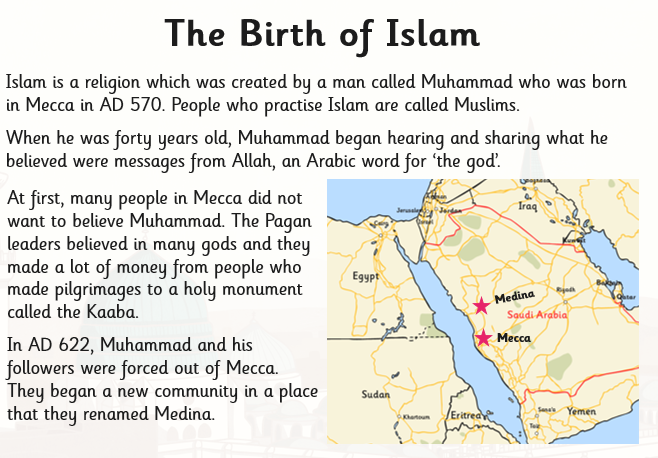 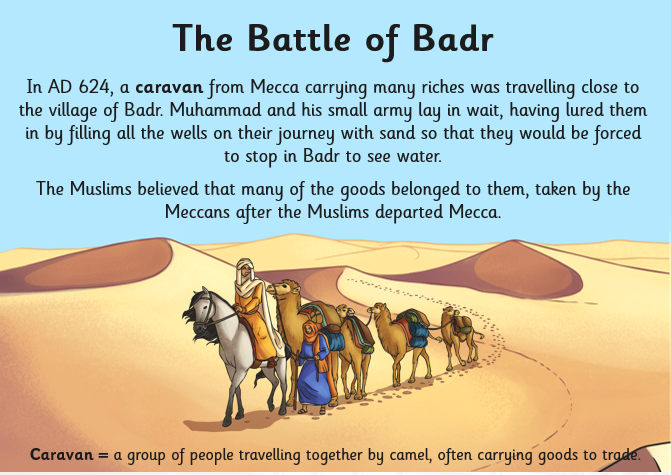 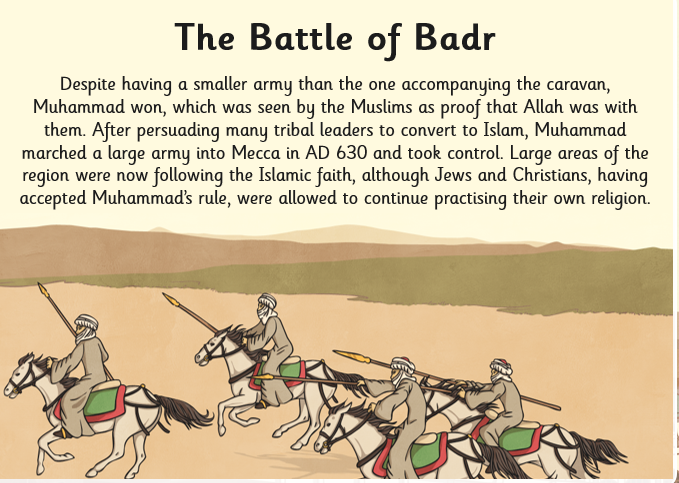 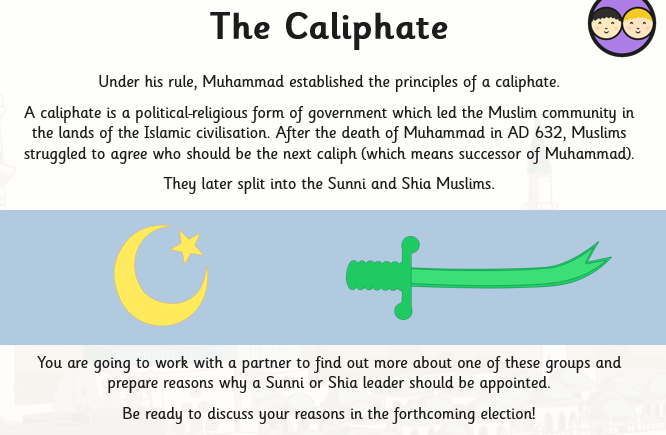 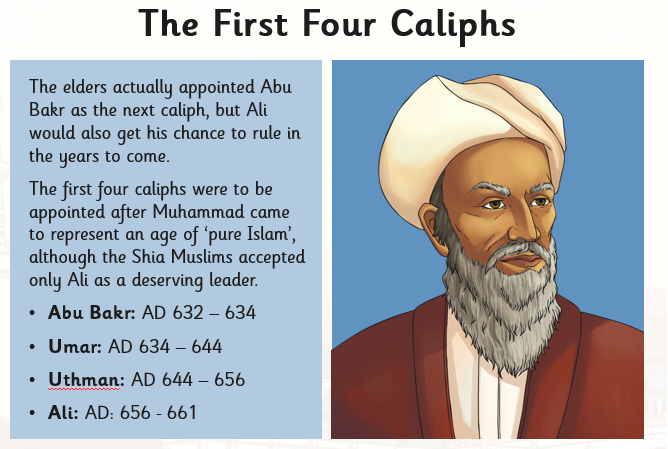 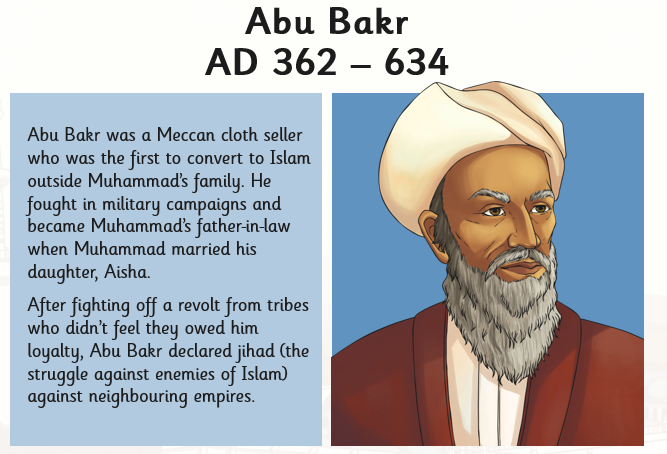 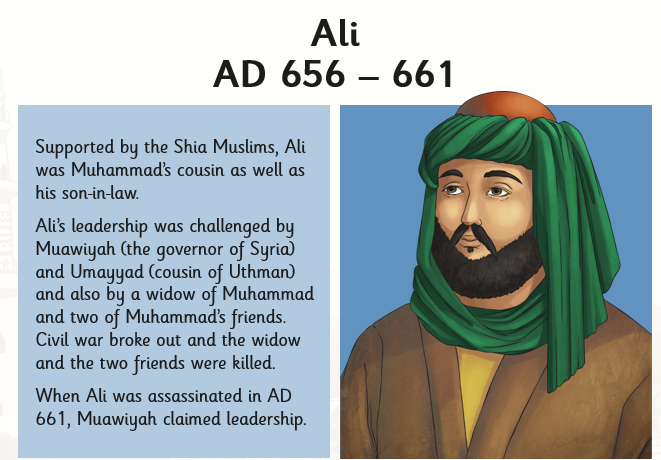 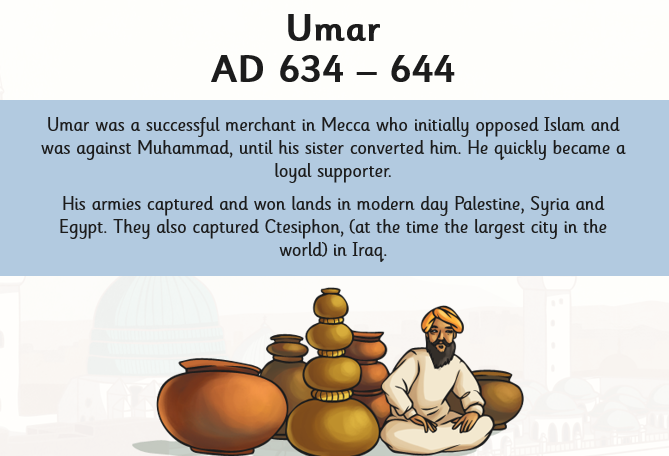 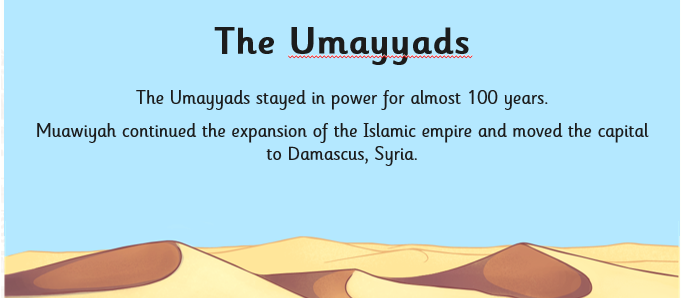 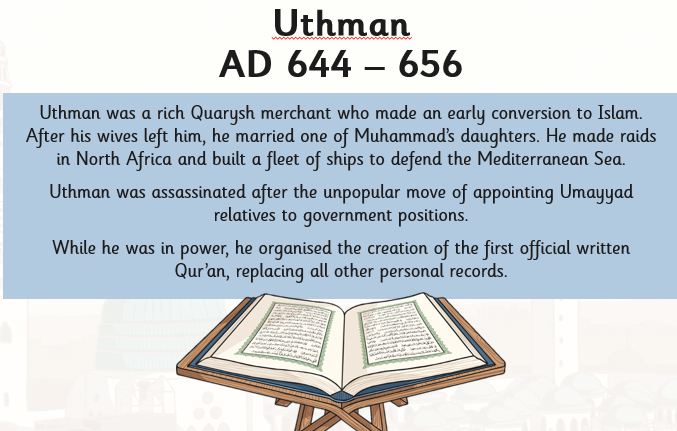 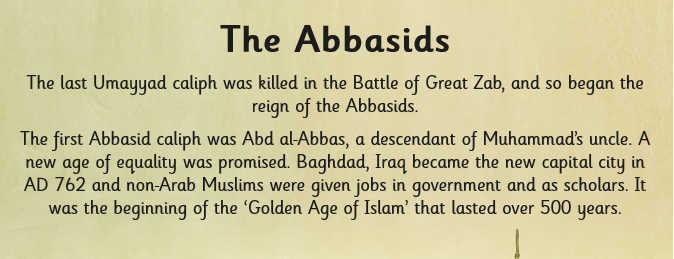 Your Task: So what did it take to become a caliph?To be considered for the role of a caliph, a candidate had to be:A Muslim, an adult, sane, fair and just, law abiding with no sins, able to carry out the jobs of a caliph.What do you think the jobs of a caliph would include after what you have read.I can create a poster to advertise for the next caliph?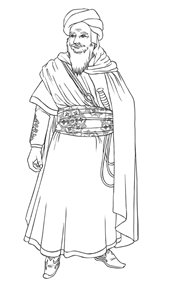 